Domáce úlohy č. 1Trieda IV. Mgr. Jana Masaryková5. ročník variant BMatematika – Riešenie úloh na sčitovanie a odčítavanie do 18.18 – 5 =			16 -5 =		15-2=			18-8=18 – 4 =			15-3=			16-3=			17-3=17 – 6 =			14-4=			18-6=			18-2=Počítať príklady za pomoci guľôčok, počítadla, pasteliek.Do zošita nakresliť 18 čerešní -  a 17 sliviek .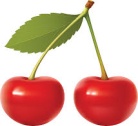 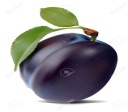 Slovenský jazyk - čítanie- Šlabikár str. 31, prečítaj si rozprávku z obľúbenej knižkyRozvíjanie grafomotorických zručností - písanie- Zopakujeme si písanie veľkých písmen. Do zošita si napíš : veľké písané K, Z, D, B, C každé 10x.Vecné učivo- Jar okolo nás – pozoruj prírodu vo svojom okolí. Hlavne jarné kvety – snežienka, tulipán, narcis, fialka. Nakresliť si do zošita snežienku a tulipán.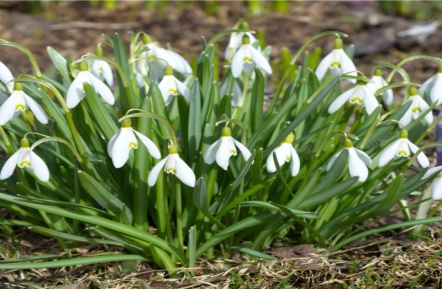 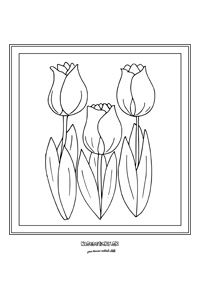 5. ročník variant CMatematika – Predmety v mojom okolí, ktoré majú tvar kruhu. Opakovanie pojmov – NAD, POD, pravá ruka, ľavá ruka.Rozvíjanie komunikačnej schopnosti- Moja izba  - pomenovanie   vecí, ktoré sa nachádzajú v mojej izbe.Náš dom/ byt -  pomenovanie názvov miestností v našom dome/byte.Písanie- Cvičenia a nácvik písania písmena M (veľké tlačené). Pracovný list – nižšie.Opakovanie prebratých písmen A, E, I, O, U.Vecné učivo- Jar okolo nás – pozoruj prírodu vo svojom okolí. jarné kvety – snežienka, tulipán, narcis, fialka.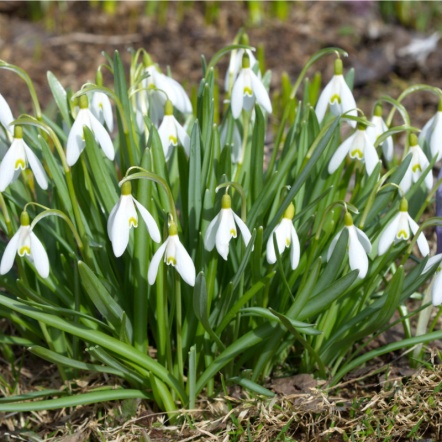 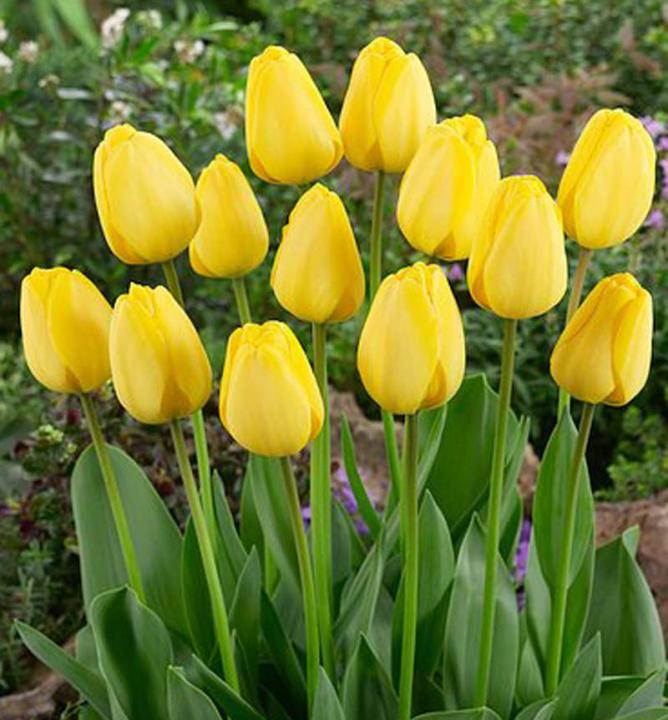 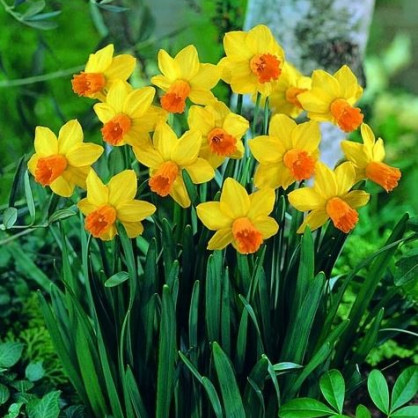 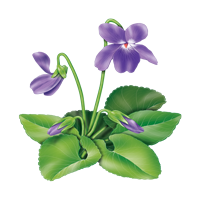 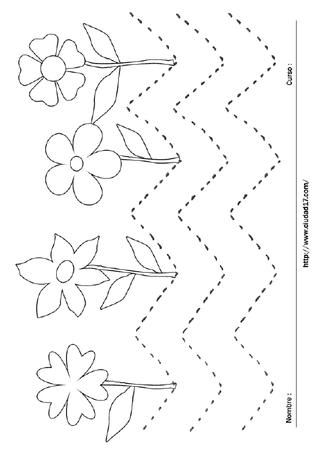 Zober si do ruky ceruzku a každé písmenko obtiahni 5x! 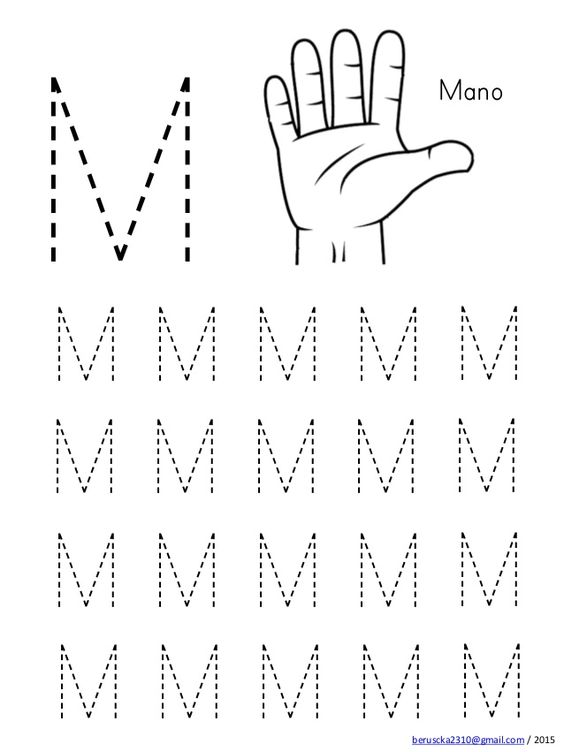 Vyfarbiť všetky písmená E žltou farbou!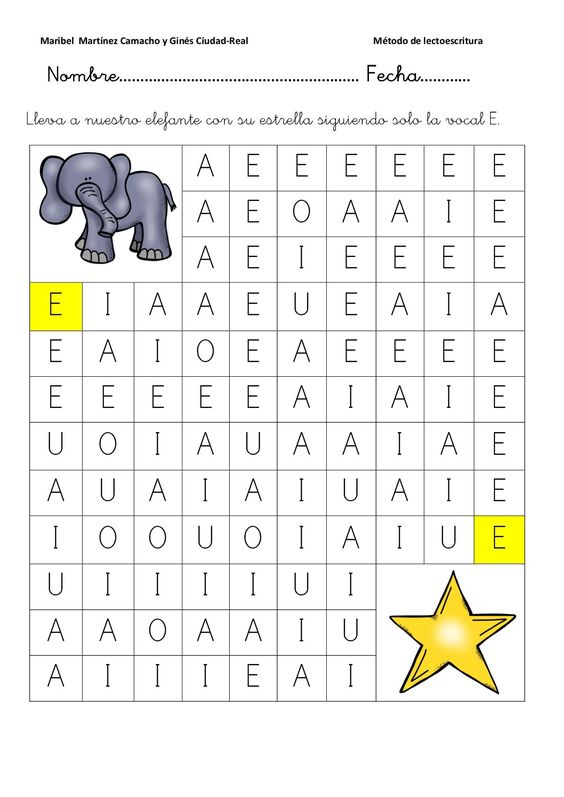 Vyfarbiť obdĺžniky!            Písmeno A – červenou farbou			Písmeno I – zelenou farbouPísmeno E – žltou  farbou	Písmeno O – modrou  farbou             Písmeno U – hnedou farbouMatematika - kruh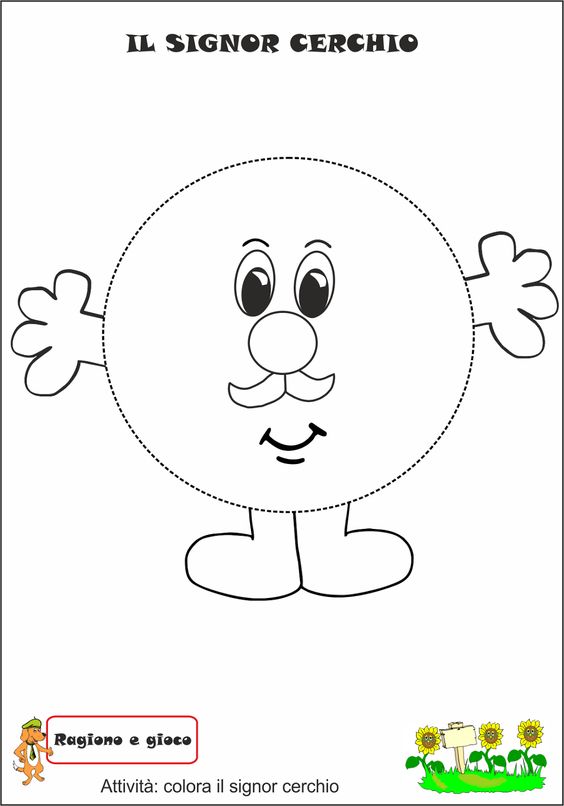 AEOOIUEUAAOEIUAEIOUAEIOUUIOAEU